Муниципальное бюджетное общеобразовательное учреждение – средняя общеобразовательная школа села  РосташиАркадакского района Саратовской области Интеллектуальное соревнование«Гауссы и Ньютоны»Пояснительная запискаСоздаются 2 команды: математики и физики по 6 человек в каждой команде.Команда физиков задает вопрос команде математиков и наоборот. Вопросы готовят заранее.На обдумывание вопроса дается 1 минута.Жюри оценивает работу команд: трудность и интересность вопроса, правильность ответа, выставляет баллы.Соревнование проводится в 7 этапов.Ход мероприятия Ведущий: Известно, что математика – царица наук, ну а физика, на мой взгляд, царица прогресса. Эти две науки  тесно связаны, и сегодня мы посоревнуемся в знаниях физики и математики, отвечая на занимательные вопросы и решая шуточные задачи. Попробуй расставь.Физики: Рассмотрите рисунки и укажите, каким сказочным чудесам  соответствуют изобретения?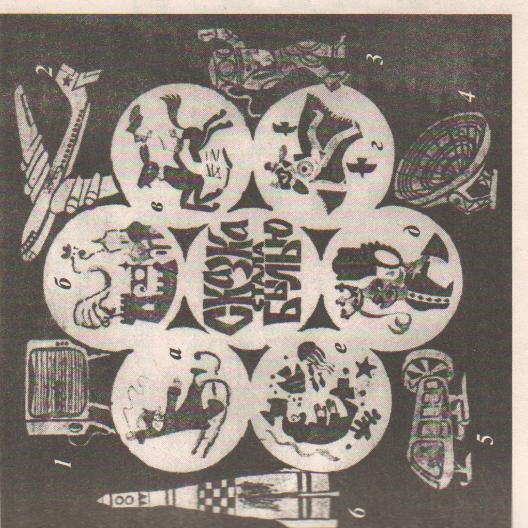 Ответы: а (сани) – 5 (аэросани), б (золотой петушок) – 4 радиолокатор, в (конек-горбунок) – 6 (ракета), г (ковер-самолет) – 2 (самолет), д (волшебное зеркальце) – 1 (телевизор), е (прогулки под водой) – 3 (гидрокостюм).Математики: В шары изображенной фигуры вставьте  цифры  от 1 до 8 так, чтобы сумма  трех чисел, чтобы сумма трех чисел, расположенных на углах каждого треугольника составляла 13.                                                                                          Ответ:«Лабиринт»Ведущий. Начинаем следующий этап нашего соревнования.Физики: Жук ползет, он не в песке,А на шахматной доске.Перемещаться может по прямой,Горизонтально либо вертикально. Но постой!Ведь должен побывать он в каждой клетке,Возьмите это на заметку.Попробуйте и вы покаНам начертить тот путь жука.Решая задачу нужно воспользоваться карандашом, ведя путь от клетки к клетке начиная с той, где находится жук.Ответ Математики: вы должны пройти через пять ворот, которые обозначены числами. В каждой окружности  можно пройти только в одни ворота и дойти до центра лабиринта. Надо выбрать такой путь, чтобы сумма чисел по пути до центра составила 100. Свой путь отмечайте карандашом, ведя его от числа к числу.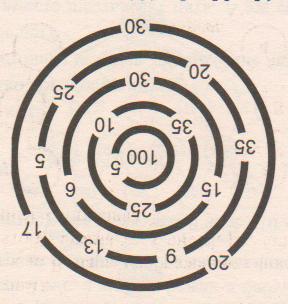 Вопрос в стихах.Ведущий. Начинаем третий  этап соревнования математиков и физиков. Домашнее задание  - сочинить вопрос в стихах.Физики: Она жила и по стеклу текла,Но вдруг ее морозом оковало.И неподвижной льдинкой капля стала,А в мире поубавилось тепла.Стих этот  с ошибкой читается,Но ошибка в чем же заключается?Ответ: когда капля воды превращается в лед, то тепло не поглощается, а выделяется.Математики: Как-то рано поутру.Птицы плавали в пруду.Белоснежных лебедейВтрое больше, чем гусей,Уток было восемь пар – Вдвое больше чем гагар.Сколько было птиц всего,Если нам еще дано,Что всех уток и гусейСтолько, сколько лебедей!Ответ: лебедей – 24, уток – 16, гусей – 8, гагар – 8. «Бабушка Маша и внучок Саша»Ведущий: переходим к четвертому этапу соревнования.Пошел внучок к бабушке из деревни А в деревню В. Расстояние между деревнями   3 км, если идти прямо по тропинке через поле. Одновременно бабушка вышла  навстречу внучку со скоростью 2 м/с, а внучок бежал к бабушке со скоростью 3 м/с. Через какое время они встретятся на тропинке?Ответ: внучок встретится с бабушкой через 10 мин.  (t=S/Vотн,   Vотн=V1+V2, t=3000м/5 м/с=600с=10 мин.Математики: - бабушка, сколько лет твоему внучку?- а ему, милый столько месяцев, сколько мне лет.- сколько же тебе лет?- нам с внуком вместе 65. А уж сколько  лет внуку  сосчитай золотко сам.Сколько же лет внуку?Ответ:  Бабушке – 60 лет, внуку – 5 лет. (пусть внуку х месяцев, тогда бабушке 12х, а т.к. вместе  им 65 лет, то можно составить уравнение: х+12х=780, или 13х=780, откуда х=60 месяцев, т.е 5 лет.Шуточные задачи.Ведущий: следующий  этап интеллектуального  соревнования называется  «Шуточные задачи»Физики: какое двузначное число при отражении в зеркале увеличивается в 4,5 раза?Ответ: 18-81 (18*4,5=81)Математики: в каком числе столько же цифр, сколько букв в его названии? 	Ответ: 100-сто.Путешествие из Петербурга в Москву.Ведущий: Переходим к предпоследнему  этапу соревнования, который называется «Путешествие из Петербурга в Москву».Физики: В полдень из Петербурга  в Москву вышла грузовая машина со скоростью 60 км/ч. Часом позже из Москвы в Петербург  выехал мотоциклист со скоростью 60 км/ч. Когда они встретятся кто из них будет дальше от Москвы?Ответ: на одинаковом расстоянии, потому что в момент встречи они будут рядом.Математики: Дорог от Петербурга много, но только одна из них  проходит через кружки с числами , которые в сумме дают 1000. Найдите этот путь, ведя карандашом  от числа к числу.Ответ: 13+169+281+461+76=1000«Росчерк»Ведущий. В последнем конкурсе вы должны вычертить фигуру одним непрерывным росчерком, т.е не отнимая карандаша от бумаги и не удваивая ни одной линии. Слово физикам.Физики: говорят, что Магомед вместо подписи ставил одном росчерком состоящий из двух рогов знак Луны, представленный на рисунке. Попробуйте  и вы проделать тоже самое. Математики: попробуйте начертить звезду в пятиугольнике одним непрерывным движением.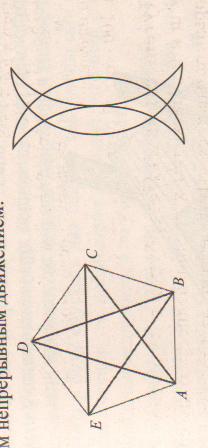 Итоги: Ведущий: Свои вы знанья показалиИ друг от друга многое узнали.Соревнование  завершено.Хочу для вас сказать одно:Чтобы успешно все решатьНауки эти надо знать!  ¥¥